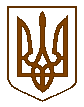 УКРАЇНАБілокриницька   сільська   радаРівненського   району    Рівненської    областіВ И К О Н А В Ч И Й       К О М І Т Е Т      РІШЕННЯвід   18   квітня   2019  року                                                                          №  60                                                                Про затвердження плану  заходів щодо забезпечення національної безпеки і оборони, відсічі і стримування збройної агресії Російської Федерації в Донецькій та Луганській областях, забезпеченні їх здійснення, на 2019-2022 роки Відповідно до пункту 6 частини 1 статті, 13 пункту 1 статті 17  Закону України «Про місцеві державні адміністрації», та на виконання постанови Кабінету Міністрів України від 05.12.2018 року № 1021 «Про затвердження Державної цільової програми з фізичної, медичної, психологічної реабілітації і соціальної та професійної реадаптації учасників антитерористичної операції та осіб, які брали участь у здійсненні заходів із забезпечення національної безпеки і оборони, відсічі і стримування збройної агресії Російської Федерації в Донецькій та Луганській областях, забезпечені їх здійснення, на період до 2022 року», відповідно до розпорядження голови районної державної адміністрації від 21.03.2019 року № 120 «Про Районну комплексну програму соціальної підтримки учасників антитерористичної операції та осіб, які брали участь у здійсненні заходів із забезпечення національної безпеки і оборони, відсічі і стримування збройної агресії Російської Федерації в Донецькій та Луганській областях, забезпеченні їх здійснення, на 2019-2022 роки», керуючись ст. 26, Закону України «Про місцеве самоврядування в Україні», виконавчий комітет Білокриницької сільської радиВИРІШИВ:Затвердити план заходів щодо забезпечення національної безпеки і оборони, відсічі і стримування збройної агресії Російської Федерації в Донецькій та Луганській областях, забезпеченні їх здійснення, на 2019-2022 роки,  згідно додатку 1.Виконавчому комітету сільської ради забезпечити контроль за виконанням заходів відповідно до затвердженого плану.Контроль за виконанням даного рішення покласти на секретаря сільської ради І.Захожу.Сільський голова                                                                                      Т. Гончарук                             Додаток 1 до рішення                            виконавчого комітету                            № 60 від «18» квітня 2019 р.  ПЛАН ЗАХОДІВщодо забезпечення національної безпеки і оборони, відсічі і стримування збройної агресії Російської Федерації в Донецькій та Луганській областях, забезпеченні їх здійснення, на 2019-2022 рокиСекретар  виконкому                                                                                                    І.Захожа№п/пНапрямки діяльностіНайменування заходуВідповідальні за виконання12341Забезпечення соціальною підтримкою та адаптації учасників антитерористичної операції та осіб, які брали участь у здійсненні заходів із забезпечення національної безпеки і оборони, відсічі і стримування збройної агресії Російської Федерації в Донецькій та Луганській областях, забезпеченні їх здійснення (далі – учасники), членів їх сімей, зокрема членів сімей загиблих (померлих) учасників та ветеранів війни – добровольців, із числа жителів Рівненського району, які брали участь в антитерористичній операції, захищаючи незалежність, суверенітет, територіальну цілісність України та перебували чи перебувають у складі або самоорганізувалися з цією метою, але в подальшому не увійшли до складу Збройних Сил України, Національної гвардії України та інших створених відповідно до законів України військових формувань і правоохоронних органів ( далі – ветерани війни – добровольці)Проведення оцінки потреб сімей учасників, в тому числі членів сімей загиблих (померлих) учасників, з метою вивчення їх потреб та визначення видів соціальної допомоги, яких вони потребуютьСпеціаліст сільської ради, інспектор військового обліку1Забезпечення соціальною підтримкою та адаптації учасників антитерористичної операції та осіб, які брали участь у здійсненні заходів із забезпечення національної безпеки і оборони, відсічі і стримування збройної агресії Російської Федерації в Донецькій та Луганській областях, забезпеченні їх здійснення (далі – учасники), членів їх сімей, зокрема членів сімей загиблих (померлих) учасників та ветеранів війни – добровольців, із числа жителів Рівненського району, які брали участь в антитерористичній операції, захищаючи незалежність, суверенітет, територіальну цілісність України та перебували чи перебувають у складі або самоорганізувалися з цією метою, але в подальшому не увійшли до складу Збройних Сил України, Національної гвардії України та інших створених відповідно до законів України військових формувань і правоохоронних органів ( далі – ветерани війни – добровольці)Забезпечення соціального супроводу та надання соціальних послуг сім’ям з дітьми учасників, в тому числі членів сімей загиблих (померлих) учасників, відповідно до потребВиконавчий комітет1Забезпечення соціальною підтримкою та адаптації учасників антитерористичної операції та осіб, які брали участь у здійсненні заходів із забезпечення національної безпеки і оборони, відсічі і стримування збройної агресії Російської Федерації в Донецькій та Луганській областях, забезпеченні їх здійснення (далі – учасники), членів їх сімей, зокрема членів сімей загиблих (померлих) учасників та ветеранів війни – добровольців, із числа жителів Рівненського району, які брали участь в антитерористичній операції, захищаючи незалежність, суверенітет, територіальну цілісність України та перебували чи перебувають у складі або самоорганізувалися з цією метою, але в подальшому не увійшли до складу Збройних Сил України, Національної гвардії України та інших створених відповідно до законів України військових формувань і правоохоронних органів ( далі – ветерани війни – добровольці)Проведення роз’яснювальної роботи з перевізниками усіх форм власності щодо необхідності дотримання законодавства із  надання пільг на проїзд в пасажирському транспорті загального користування учасникам бойових дій, особам з інвалідністю внаслідок війни та ветеранам війни - добровольцямінспектор військового обліку, виконавчий комітет1Забезпечення соціальною підтримкою та адаптації учасників антитерористичної операції та осіб, які брали участь у здійсненні заходів із забезпечення національної безпеки і оборони, відсічі і стримування збройної агресії Російської Федерації в Донецькій та Луганській областях, забезпеченні їх здійснення (далі – учасники), членів їх сімей, зокрема членів сімей загиблих (померлих) учасників та ветеранів війни – добровольців, із числа жителів Рівненського району, які брали участь в антитерористичній операції, захищаючи незалежність, суверенітет, територіальну цілісність України та перебували чи перебувають у складі або самоорганізувалися з цією метою, але в подальшому не увійшли до складу Збройних Сил України, Національної гвардії України та інших створених відповідно до законів України військових формувань і правоохоронних органів ( далі – ветерани війни – добровольці)Надавати адресну грошову допомогу демобілізованим воїнам, які повертаються із зони антитерористичної операції, ветеранам війни – добровольцям, сім’ям воїнів, які потрапили в полонСільський голова, депутати сільської ради1Забезпечення соціальною підтримкою та адаптації учасників антитерористичної операції та осіб, які брали участь у здійсненні заходів із забезпечення національної безпеки і оборони, відсічі і стримування збройної агресії Російської Федерації в Донецькій та Луганській областях, забезпеченні їх здійснення (далі – учасники), членів їх сімей, зокрема членів сімей загиблих (померлих) учасників та ветеранів війни – добровольців, із числа жителів Рівненського району, які брали участь в антитерористичній операції, захищаючи незалежність, суверенітет, територіальну цілісність України та перебували чи перебувають у складі або самоорганізувалися з цією метою, але в подальшому не увійшли до складу Збройних Сил України, Національної гвардії України та інших створених відповідно до законів України військових формувань і правоохоронних органів ( далі – ветерани війни – добровольці)Здійснити заходи щодо забезпечення безоплатного харчування учнів загальноосвітніх навчальних закладів та звільнення від плати за харчування вихованців дошкільних навчальних закладів, батьки яких є учасниками, в тому числі загиблими (померлими) учасниками, ветеранами війни – добровольцями та батьки яких віднесені до осіб, які постраждали під час участі у масових акціях громадського протесту, що відбулися у період з 21 листопада 2013 року по 21 лютого 2014 року, а також членів сімей осіб, смерть яких пов’язана з участю зазначених акціяхВ.Целюк,Л.Гуль1Забезпечення соціальною підтримкою та адаптації учасників антитерористичної операції та осіб, які брали участь у здійсненні заходів із забезпечення національної безпеки і оборони, відсічі і стримування збройної агресії Російської Федерації в Донецькій та Луганській областях, забезпеченні їх здійснення (далі – учасники), членів їх сімей, зокрема членів сімей загиблих (померлих) учасників та ветеранів війни – добровольців, із числа жителів Рівненського району, які брали участь в антитерористичній операції, захищаючи незалежність, суверенітет, територіальну цілісність України та перебували чи перебувають у складі або самоорганізувалися з цією метою, але в подальшому не увійшли до складу Збройних Сил України, Національної гвардії України та інших створених відповідно до законів України військових формувань і правоохоронних органів ( далі – ветерани війни – добровольці)Проводити роз’яснювальну роботу щодо застосування норм чинного законодавства в частині різного роду соціальних гарантій: соціальних допомог, субсидій, пільг, компенсацій, пенсійного забезпечення учасників та членів їх сімей, ветеранів війни – добровольців, надання всебічної допомоги при їх оформленніСпеціаліст сільської ради1Забезпечення соціальною підтримкою та адаптації учасників антитерористичної операції та осіб, які брали участь у здійсненні заходів із забезпечення національної безпеки і оборони, відсічі і стримування збройної агресії Російської Федерації в Донецькій та Луганській областях, забезпеченні їх здійснення (далі – учасники), членів їх сімей, зокрема членів сімей загиблих (померлих) учасників та ветеранів війни – добровольців, із числа жителів Рівненського району, які брали участь в антитерористичній операції, захищаючи незалежність, суверенітет, територіальну цілісність України та перебували чи перебувають у складі або самоорганізувалися з цією метою, але в подальшому не увійшли до складу Збройних Сил України, Національної гвардії України та інших створених відповідно до законів України військових формувань і правоохоронних органів ( далі – ветерани війни – добровольці)Забезпечити першочергове влаштування до дошкільних навчальних закладів дітей учасників, ветеранів війни - добровольцівС.Ткачук,Л.Гуль1Забезпечення соціальною підтримкою та адаптації учасників антитерористичної операції та осіб, які брали участь у здійсненні заходів із забезпечення національної безпеки і оборони, відсічі і стримування збройної агресії Російської Федерації в Донецькій та Луганській областях, забезпеченні їх здійснення (далі – учасники), членів їх сімей, зокрема членів сімей загиблих (померлих) учасників та ветеранів війни – добровольців, із числа жителів Рівненського району, які брали участь в антитерористичній операції, захищаючи незалежність, суверенітет, територіальну цілісність України та перебували чи перебувають у складі або самоорганізувалися з цією метою, але в подальшому не увійшли до складу Збройних Сил України, Національної гвардії України та інших створених відповідно до законів України військових формувань і правоохоронних органів ( далі – ветерани війни – добровольці)Забезпечити інформаційного супроводу заходів щодо соціального захисту учасників та членів їх сімей, ветеранів війни – добровольців на офіційних веб-сайтах органів виконавчої влади та органів місцевого самоврядуванняІ.Захожа1Забезпечення соціальною підтримкою та адаптації учасників антитерористичної операції та осіб, які брали участь у здійсненні заходів із забезпечення національної безпеки і оборони, відсічі і стримування збройної агресії Російської Федерації в Донецькій та Луганській областях, забезпеченні їх здійснення (далі – учасники), членів їх сімей, зокрема членів сімей загиблих (померлих) учасників та ветеранів війни – добровольців, із числа жителів Рівненського району, які брали участь в антитерористичній операції, захищаючи незалежність, суверенітет, територіальну цілісність України та перебували чи перебувають у складі або самоорганізувалися з цією метою, але в подальшому не увійшли до складу Збройних Сил України, Національної гвардії України та інших створених відповідно до законів України військових формувань і правоохоронних органів ( далі – ветерани війни – добровольці)Забезпечено діяльність телефонних «гарячих» ліній з надання консультативної допомоги учасникам та членам їх сімей, ветеранам війни - добровольцямВиконавчий комітет, депутати сільської ради1Забезпечення соціальною підтримкою та адаптації учасників антитерористичної операції та осіб, які брали участь у здійсненні заходів із забезпечення національної безпеки і оборони, відсічі і стримування збройної агресії Російської Федерації в Донецькій та Луганській областях, забезпеченні їх здійснення (далі – учасники), членів їх сімей, зокрема членів сімей загиблих (померлих) учасників та ветеранів війни – добровольців, із числа жителів Рівненського району, які брали участь в антитерористичній операції, захищаючи незалежність, суверенітет, територіальну цілісність України та перебували чи перебувають у складі або самоорганізувалися з цією метою, але в подальшому не увійшли до складу Збройних Сил України, Національної гвардії України та інших створених відповідно до законів України військових формувань і правоохоронних органів ( далі – ветерани війни – добровольці)Забезпечити розроблення та затвердити порядок транспортного обслуговування та графік транспортування у селах учасників, які мають        поранення,      до       закладів охорони здоров’я, протезно-ортопедичних підприємств та установ, в яких вони отримають послуги згідно з медичними показаннями, транспортом державних і комунальних підприємств, установ та організацій регіону, пристосованим для перевезення лежачих хворих осіб, які пересуваються на кріслах коліснихЯ.Панчук1Забезпечення соціальною підтримкою та адаптації учасників антитерористичної операції та осіб, які брали участь у здійсненні заходів із забезпечення національної безпеки і оборони, відсічі і стримування збройної агресії Російської Федерації в Донецькій та Луганській областях, забезпеченні їх здійснення (далі – учасники), членів їх сімей, зокрема членів сімей загиблих (померлих) учасників та ветеранів війни – добровольців, із числа жителів Рівненського району, які брали участь в антитерористичній операції, захищаючи незалежність, суверенітет, територіальну цілісність України та перебували чи перебувають у складі або самоорганізувалися з цією метою, але в подальшому не увійшли до складу Збройних Сил України, Національної гвардії України та інших створених відповідно до законів України військових формувань і правоохоронних органів ( далі – ветерани війни – добровольці)Забезпечення часткової компенсації витрат за оплату житлово-комунальних послуг ветеранам війни-добровольцям, які проживають в Рівненському районі Депутати сільської ради, члени виконавчого комітету2.Забезпечення земельними ділянками та вирішення житлових питань учасників, членів сімей загиблих та ветеранів війни-добровольцівСприяння у виділенні земельних ділянок учасникам та сім’ям загиблих учасників , в тому числі ветеранам війни-добровольцям для будівництва і обслуговування житлового будинку, господарських будівель, ведення садівництва та особистого селянського господарства за рахунок земель запасуСільський голова, депутати сільської ради2.Забезпечення земельними ділянками та вирішення житлових питань учасників, членів сімей загиблих та ветеранів війни-добровольцівОрганізація робіт та сприяння у виготовленні землевпорядної документації щодо надання у власність земельних ділянок для будівництва і обслуговування жилого будинку, господарських споруд, ведення садівництва та особистого селянського господарстваСпеціаліст-землевпоряд-ник3.Надання медичної допомоги та забезпечення відновної реабілітації учасниківЗабезпечення здійснення профілактичних, реабілітаційних та лікувально-оздоровчих заходів учасникам, ветеранам війни-добровольцям, зокрема забезпечення в установленому порядку направленнями на лікування до комунального підприємства «Рівненський обласний госпіталь ветеранів війни» Рівненської обласної радиЯ.Панчук4.Надання послуг службової зайнятості та дотримання трудового законодавства у сфері соціальних гарантій осіб з числа учасниківПроведення інформаційно-роз’яснювальної роботи серед роботодавців щодо дотримання законодавства про працю та соціальні гарантії осіб, залучених до виконання обов’язків, передбачених Законами України «Про військовий обов’язок і військову службу»,  «Про мобілізаційну підготовку та мобілізацію» Інспектор військового обліку5.Культурно-просвітницька діяльність та патріотичне виховання молодого поколінняПроведення у навчальних закладах тематичні заходи, приурочених до вшанування пам’ятних дат за участю учасників, ветеранів війни-добровольців з метою патріотичного виховання молодих людей, їх національної свідомості, ідентичності, формування громадської позиціїВ.Целюк, Л.Гуль